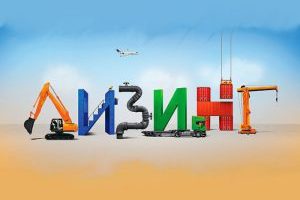 С целью оказания государственной поддержки субъектам малого и среднего предпринимательства АО «Федеральная корпорация по развитию малого и среднего предпринимательства» (далее - Корпорация МСП) созданы 4 региональные лизинговые компании (в республиках Татарстан, Башкортостан, Саха (Якутия) и Ярославской области), в том числе две - в Приволжском федеральном округе (АО «Региональная лизинговая компания Республики Татарстан» и АО «Региональная лизинговая компания Республики Башкортостан» (далее - региональные лизинговые компании).Региональные лизинговые компании предоставляют субъектам малого предпринимательства, зарегистрированным в любом регионе Российской Федерации, оборудование в лизинг по льготным ставкам.Участниками программы льготного лизинга могут стать индивидуальные предприниматели и юридические лица, являющиеся субъектами малого предпринимательства, имеющие потребность в приобретении в лизинг высокотехнологичного и инновационного оборудования, промышленного оборудования, а также оборудования в сфере переработки и хранения сельскохозяйственной продукции.Оборудование предоставляется в лизинг действующему бизнесу на расширение производства.Субъекты малого предпринимательства смогут заключить договоры лизинга на сумму от 5,0 млн. рублей до 200,0 млн. рублей. Максимальная ставка по лизингу оборудования импортного производства составит 8% годовых, отечественного производства - 6% годовых, срок договора лизинга - до 60 месяцев. Минимальный авансовый платеж по договору лизинга составляет от 10% (для высокотехнологичного и инновационного производства и для сельскохозяйственных кооперативов) до 15% от стоимости предмета лизинга.Обязательным условием предоставления оборудования в лизинг является наличие поручительств физических лиц, владеющих более 50% долей/паев лизингополучателя, или региональной гарантийной организации.Субъекты малого предпринимательства могут подать предварительную заявку, заполнив анкету на сайте региональных лизинговых компаний.Подробная информация о продукте размещена на странице Корпорации МСП по адресу: https://corpmsp.ru/ в разделе «Финансовая поддержка» и на сайтах региональных лизинговых компаний Республики Татарстан (https://rlcrt.ru/) и Республики Башкоркостан (https://rlcrb.ru/).